All applicants must fill out 1-11 and 16-17If you are enrolled at a university, and intend to transfer the credits for your studies at RU to this university, please fill out 12-15Application for admission as a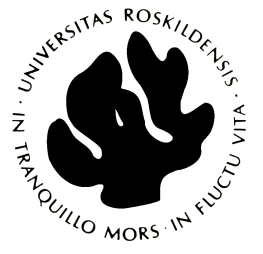 GUEST STUDENTAt Roskilde University1. First name(s)2. Family name3. Street address4. Postal code and city5. Country6. Phone7. Email8. Date of birth9. Nationality10. At which department or program do you intend to study?11. Which specific course(s) or semester(s) do you intend to study?Return to:Roskilde UniversityEducation and InternationalisationUniversitetsvej 1, P.O. Box 2604000 RoskildeDenmarkApplication for admission as aGUEST STUDENTAt Roskilde University12. Home university13. Field of study14. Expected date of graduation15. Approval of credit transfer (to be filled out by the home university’s Registrar or Head of Department) It is hereby certified that the proposed program of study undertaken at Roskilde University is for the purpose of completing the degree requirements at the home university. _________________________________________________
Signature                                                      Stamp


DocumentationAll applications must includeThis formMotivational essay, detailing your reasons for choosing Roskilde UniversityOfficial transcripts of records from your home universityCertificate of an English test with a satisfactory result (IELTS: 6,5 or TOEFL: 550/225/80 or CPE: 45 or CAE: 45)
Applications without proper documentation will NOT be considered. Documentation must be presented in one of the major European languages, in certified translations if necessary.16. Date                                                                           17. SignatureReturn to: Roskilde UniversityEducation and InternationalisationUniversitetsvej 1, P.O. Box 2604000 RoskildeDenmark